		АБИТУРИЕНТУ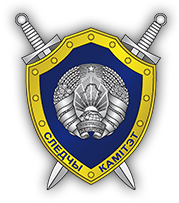 2024Управление Следственного комитетапо Витебской областиПриглашает юношей, которым в 2024 году исполняется (либо уже исполнилось) 17 лет, имеющих (получающих 
в 2024 году) общее среднее, профессионально-техническое либо 
среднее специальное образование для поступления 
на СЛЕДСТВЕННО – ЭКСПЕРТНЫЙ ФАКУЛЬТЕТ
в УО«Академия МВД Республики Беларусь»на специальность «Правоведение» со специализацией «Судебно-прокурорско-следственная деятельность», квалификация «Юрист» 
с последующим прохождением службы в подразделениях Следственного комитета Республики Беларусь.Абитуриенты зачисляются на дневную 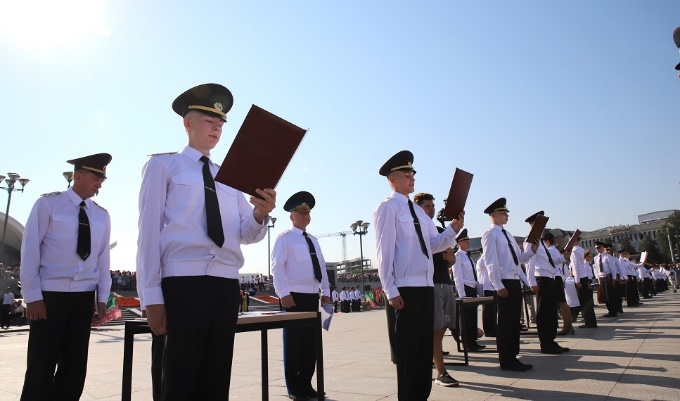 форму обучения по результатам: - среднего балла аттестата;- ЦЭ и ЦТ по предметам:	- русский(белорусский) язык	- иностранный язык- обществоведениеНаши преимущества:- бесплатное высшее юридическое образование;- полное государственное обеспечение на период обучения;- гарантированное трудоустройство и достойная оплата труда;- социальная защита для сотрудников и членов их семей;- отсутствие необходимости прохождения срочной военной службы в Вооруженных Силах.По вопросам поступления обращаться в УСК по Витебской области адрес:г. Витебск, пр-т Московский, д. 51А,  тел. 8 (0212) 46 23 26, 8 (0212) 46 20 46